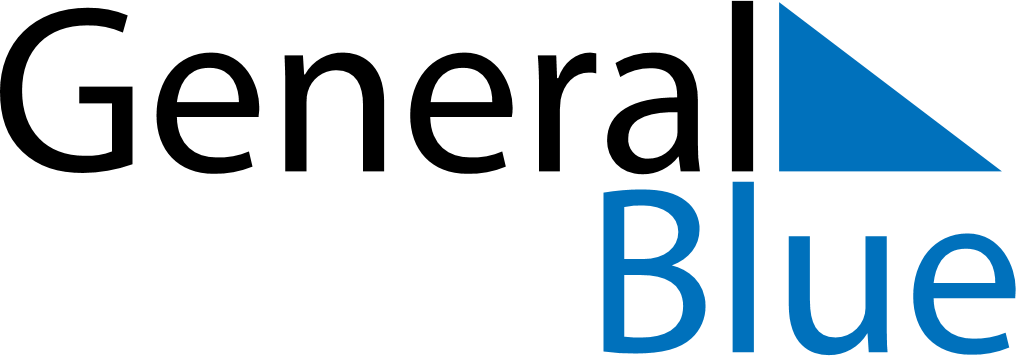 June 2024June 2024June 2024June 2024June 2024June 2024June 2024Omidcheh, Ardabil, IranOmidcheh, Ardabil, IranOmidcheh, Ardabil, IranOmidcheh, Ardabil, IranOmidcheh, Ardabil, IranOmidcheh, Ardabil, IranOmidcheh, Ardabil, IranSundayMondayMondayTuesdayWednesdayThursdayFridaySaturday1Sunrise: 4:55 AMSunset: 7:34 PMDaylight: 14 hours and 39 minutes.23345678Sunrise: 4:55 AMSunset: 7:35 PMDaylight: 14 hours and 40 minutes.Sunrise: 4:55 AMSunset: 7:36 PMDaylight: 14 hours and 41 minutes.Sunrise: 4:55 AMSunset: 7:36 PMDaylight: 14 hours and 41 minutes.Sunrise: 4:54 AMSunset: 7:36 PMDaylight: 14 hours and 42 minutes.Sunrise: 4:54 AMSunset: 7:37 PMDaylight: 14 hours and 43 minutes.Sunrise: 4:54 AMSunset: 7:38 PMDaylight: 14 hours and 43 minutes.Sunrise: 4:53 AMSunset: 7:38 PMDaylight: 14 hours and 44 minutes.Sunrise: 4:53 AMSunset: 7:39 PMDaylight: 14 hours and 45 minutes.910101112131415Sunrise: 4:53 AMSunset: 7:39 PMDaylight: 14 hours and 46 minutes.Sunrise: 4:53 AMSunset: 7:40 PMDaylight: 14 hours and 46 minutes.Sunrise: 4:53 AMSunset: 7:40 PMDaylight: 14 hours and 46 minutes.Sunrise: 4:53 AMSunset: 7:40 PMDaylight: 14 hours and 47 minutes.Sunrise: 4:53 AMSunset: 7:41 PMDaylight: 14 hours and 47 minutes.Sunrise: 4:53 AMSunset: 7:41 PMDaylight: 14 hours and 48 minutes.Sunrise: 4:53 AMSunset: 7:42 PMDaylight: 14 hours and 48 minutes.Sunrise: 4:53 AMSunset: 7:42 PMDaylight: 14 hours and 49 minutes.1617171819202122Sunrise: 4:53 AMSunset: 7:42 PMDaylight: 14 hours and 49 minutes.Sunrise: 4:53 AMSunset: 7:43 PMDaylight: 14 hours and 49 minutes.Sunrise: 4:53 AMSunset: 7:43 PMDaylight: 14 hours and 49 minutes.Sunrise: 4:53 AMSunset: 7:43 PMDaylight: 14 hours and 49 minutes.Sunrise: 4:53 AMSunset: 7:43 PMDaylight: 14 hours and 49 minutes.Sunrise: 4:54 AMSunset: 7:44 PMDaylight: 14 hours and 49 minutes.Sunrise: 4:54 AMSunset: 7:44 PMDaylight: 14 hours and 49 minutes.Sunrise: 4:54 AMSunset: 7:44 PMDaylight: 14 hours and 49 minutes.2324242526272829Sunrise: 4:54 AMSunset: 7:44 PMDaylight: 14 hours and 49 minutes.Sunrise: 4:55 AMSunset: 7:44 PMDaylight: 14 hours and 49 minutes.Sunrise: 4:55 AMSunset: 7:44 PMDaylight: 14 hours and 49 minutes.Sunrise: 4:55 AMSunset: 7:44 PMDaylight: 14 hours and 49 minutes.Sunrise: 4:55 AMSunset: 7:44 PMDaylight: 14 hours and 49 minutes.Sunrise: 4:56 AMSunset: 7:44 PMDaylight: 14 hours and 48 minutes.Sunrise: 4:56 AMSunset: 7:45 PMDaylight: 14 hours and 48 minutes.Sunrise: 4:56 AMSunset: 7:45 PMDaylight: 14 hours and 48 minutes.30Sunrise: 4:57 AMSunset: 7:44 PMDaylight: 14 hours and 47 minutes.